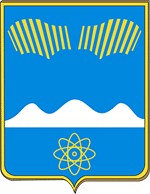 АДМИНИСТРАЦИЯГОРОДАПОЛЯРНЫЕ ЗОРИС ПОДВЕДОМСТВЕННОЙ ТЕРРИТОРИЕЙ ПОСТАНОВЛЕНИЕ«____»  октября   2021 г.		                                                                     № ___О внесении изменений в Состав рабочей группы по осуществлению  мониторингасистем теплоснабженияВ связи с кадровыми изменениями и в целях обеспечения работы рабочей группы, п о с т а н о в л яю:Внести в Состав рабочей группы по осуществлению мониторинга систем теплоснабжения, утвержденный постановлением администрации города Полярные Зори с подведомственной территорией от 22.09.2014 № 1087 (в редакции постановления администрации от 28.07.2020 № 543) изменения, изложив в новой редакции согласно приложению.Постановление вступает в силу со дня официального опубликования.Глава города Полярные Зорис подведомственной территорией                                                             М.О. ПуховВизы согласования:Согласовано:В прокуратуру направлен проект постановления  12.10.2021  по эл.почте.Суровцева М. С.1-В дело; 1- прокуратура;  1- МКУ «УГХ»; 1- ООО «АТЭС»; МУП «Энергия»Приложениек постановлению администрациигорода Полярные Зориот« __ » октября 2021г. № ____Состав работы рабочей группыпо осуществлению мониторинга систем теплоснабженияПухов Максим Олегович – глава города Полярные Зори с подведомственной территорией, председатель группы;Гиринович Игорь Сергеевич - заместитель главы города Полярные Зори с подведомственной территорией, заместитель председателя группы;Членыгруппы:Белоцкая Марина Владимировна – директор ООО «Управляющая компания Полярные Зори» (по согласованию);Петрова Л. И. – генеральный директор ООО «Управляющая компания-Африканда» (по согласованию);Морозова Ольга Петровна - директор МУП «Энергия» (по согласованию);Сорокин В.С. – начальник ЮРЭСАО «МОЭСК» (по согласованию);Смирнов Леонид Николаевич – начальник муниципального казённого учреждения «Управление городским хозяйством»;Чеканов Олег Владимирович – директор филиала «АТЭС-Полярные Зори" (по согласованию).Правовой отдел______________(подпись)«___» _________ 2021г.